Kla.TV Hits 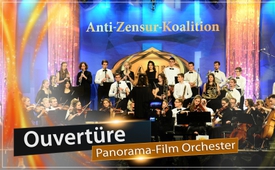 14. AZK: ♫  Ouvertüre zur 14. AZK ♫  - Panorama-Film Orchester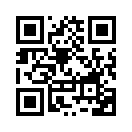 Bevor wir Ihnen weitere Vorträge der 14. AZK präsentieren, heißt es erst einmal „Bühne frei“ für das Panorama-Film-Orchester. Lehnen Sie sich zurück, entspannen und genießen Sie mit der Ouvertüre „Einzug“ ein wahres musikalisches Feuerwerk als Auftakt der diesjährigen Anti-Zensur-Konferenz.Bevor wir Ihnen weitere Vorträge der 14. AZK präsentieren, heißt es erst einmal „Bühne frei“ für das Panorama-Film-Orchester. Lehnen Sie sich zurück, entspannen und genießen Sie mit der Ouvertüre „Einzug“ ein wahres musikalisches Feuerwerk als Auftakt der diesjährigen Anti-Zensur-Konferenz.von Panorama-Film OrchesterQuellen:https://www.anti-zensur.info/Das könnte Sie auch interessieren:#AZK14 - 14. AZK Konferenz - www.kla.tv/AZK14

#Hits - Kla.TV-Hits - www.kla.tv/HitsKla.TV – Die anderen Nachrichten ... frei – unabhängig – unzensiert ...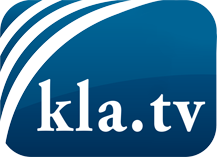 was die Medien nicht verschweigen sollten ...wenig Gehörtes vom Volk, für das Volk ...tägliche News ab 19:45 Uhr auf www.kla.tvDranbleiben lohnt sich!Kostenloses Abonnement mit wöchentlichen News per E-Mail erhalten Sie unter: www.kla.tv/aboSicherheitshinweis:Gegenstimmen werden leider immer weiter zensiert und unterdrückt. Solange wir nicht gemäß den Interessen und Ideologien der Systempresse berichten, müssen wir jederzeit damit rechnen, dass Vorwände gesucht werden, um Kla.TV zu sperren oder zu schaden.Vernetzen Sie sich darum heute noch internetunabhängig!
Klicken Sie hier: www.kla.tv/vernetzungLizenz:    Creative Commons-Lizenz mit Namensnennung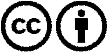 Verbreitung und Wiederaufbereitung ist mit Namensnennung erwünscht! Das Material darf jedoch nicht aus dem Kontext gerissen präsentiert werden. Mit öffentlichen Geldern (GEZ, Serafe, GIS, ...) finanzierte Institutionen ist die Verwendung ohne Rückfrage untersagt. Verstöße können strafrechtlich verfolgt werden.